有争议文物的裁定、特定文物的认定及文物级别的确认办事指南一.【事项名称】有争议文物的裁定、特定文物的认定及文物级别的确认二.【事项类型】行政确认三.【办件类型】承诺件四.【实施主体】博湖县文化体育广播电视和旅游局五.【服务对象】企业法人,事业法人,社会组织法人,非法人企业,行政机关,其他组织六.【到办事现场次数】1次七.【法定时间（工作日）】15个工作日八.【承诺时间（工作日）】7天九.【咨询方式】座机：0996-6622103十.【投诉方式】座机（本系统的投诉方式）、0996-6621345十一.【申请条件】十二.【设定依据】【行政法规】《文物认定管理暂行办法》（文化部令2009年第46号）第三条，第十一条。第三条认定文物，由县级以上地方文物行政部门负责。认定文物发生争议的，由省级文物行政部门作出裁定。省级文物行政部门应当根据国务院文物行政部门的要求，认定特定的文化资源为文物。 第十一条文物收藏单位收藏文物的定级，由主管的文物行政部门备案确认。文物行政部门应当建立民间收藏文物定级的工作机制，组织开展民间收藏文物的定级工作。定级的民间收藏文物，由主管的地方文物行政部门备案。【办理材料】十三.【办理地点】博湖县博湖镇团结西路81号博湖县行政服务中心文化体育广播影视局副中心。	十四.【办理形式】窗口办理、快递申请十五.【收费标准】不收费十六.【收费依据】不收费十七.【办件受理人】乌仁其米克十八.【联系电话】座机：0996-6622103十九.【办理流程】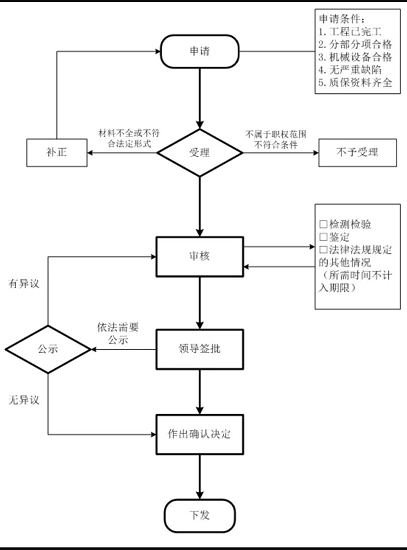 受理-->审核-->审批-->办结-->送达。二十.【办件使用系统或平台（国家、自治区、州级、自建）】新疆政务服务二十一.【注意事项】1.申请人对报送材料的真实性和合法性承担责任。二十二.提供的附件：1.设立法律依据2.办理流程图3.一次性告知单序号材料名称数量备注1申请书1份